<Summary>□ The National Agricultural Products Quality Management Service, Head Noh Soo-Hyun, hereinafter ‘NAQS') has implemented full-scale enforcement on the indication of the place of origin in oder to block illegal distribution of livestock products in advance during the holiday season when the consumption of meat increases. ❍ The NAQS has mobilized 5,115 enforcement manpower including special judicial policemen from July 13 to August 14 and implemented the inspection on the indication of the place of origin and traceability of livestock products for more than 24,000 sales businesses and famous restaurants around popular tourist attractions.□ From the result of enforcement, among 456 businesses with the violation of the indication of the place of origin, 240 businesses with false indication of the place of origin were charged with criminal offense. Penalties were imposed on 216 businesses with the violation without the indication of the place of origin and the violation of the indication of the traceability of livestock products. ❍ Examining the types found for the indication of the place of origin for each item, head Kimchi was the most with 123 cases followed by pork with 117 cases, bean (tofu) with 54 cases, beef with 42 cases, chicken with 30 cases, and rice with 19 cases. For each business type, there were 278 cases of restaurants followed by meat sales businesses with 36 cases, processed product businesses with 27 cases, and mail-order businesses with 17 cases. ❍ Regarding the indication of the traceability for livestock products, the NAQS has shared the enforcement information through the collaboration with the Korea Institute for Animal Products Quality Evaluation in order to raise the efficiency of enforcement and implemented DNA Identity Test* for beef and pork.     * DNA Identity Test: Confirm the identity of specimen registered in the KIAQE and specimen in distribution through DNA analysis□ The full-scale enforcement on illegal distribution of livestock products during this holiday season has utilized various scientific techniques to overcome the limitation of enforcement on livestock products which depended on previous visual identification and to deal actively with intelligent and organized violation methods of the place of origin and prepare the moment to eliminate the illegal distribution of the place of origin.  ❍ Especially, the NAQS has found companies of intelligent violation by utilizing scientific analysis methods such as the judgment method of the place of origin for pork using the physical and chemical analysis technique and the digital forensic investigation method at the enforcement field for the place of origin.    * 142 examination cases of the place of origin for pork, 28 cases utilizing digital forensic    ** Digital Forensic: Investigation technique to receive the search and seizure warrant to investigate, select and extract electronic data remained in digital storage devices such as computer, laptop and smart-phone to find out criminal evidences□ The director of management in the place of origin of the NAQS Seo Young-Ju said, “we plan to enforce the illegal distribution of the place of origin for agricultural products continuously in order to strengthen the enforcement of the place of origin for consumers to purchase safely, and to protect farmers of domestic production, and to meet consumers' right to know ”. ❍ Moreover, the director Seo Young-Ju has requested of calling 1588-8112 or reporting to the homepage (www.naqs.go.kr) of NAQS if there is no indication of the place of origin or the place of origin is suspicious after consumers check the place of origin at the purchase of agricultural foods.□ (Pork) Cooked U.S pork and served it with a false indication of domestic pork ❍ The 00 restaurant located at Gyeonggido 00 city used U.S pork (pork neck and foreleg) to cook and serve so called "JJageulee" and "Stir Fired Spicy Pork" with a false indication of the place of origin for domestic pork (Violated quantity 312㎏) (Beef) Sold Australian beef with a false indication for domestic Korean beef  ❍ For a suspicious violation of the indication of the place of origin by OO butcher's shop located at Gyeonggido OO city, the NAQS requested two times of specimen sampling test. Its result showed the judgment of "No Korean Beef" so that a special judicial policeman visited the business site. During the investigation, he found out the sales of Australian beef with a false indication for Korean beef. (Violated quantity 1,000kg)□ (Beef & Pork) Sold U.S and German Beef & Pork with False Indication ❍ 00 livestock product business located at Gyeongbuk OO gun purchased U.S beef chuck roll and German pork and served beef with a false indication of "Australian Beef" and pork with a false indication of domestic pork. (Violated quantity 4,500kg)□ (Beef) Served Beef from Other Regions with a False Indication for Pyeongchang Korean Beef ❍ OO restaurant located at Gangwon OO gun purchased and used beef of Chungbuk and Gyeongbuk regions with a false indication for “Nutritious Pyeongchang Steamed Korean Beef” and “Pyeongchang Korean Barbecue Beef”(Violated quantity 170kg) (Pork) Mixed with Chilean Pork Ribs to Serve with a False Indication for Korean Origin  ❍ OO restaurant located at Gyeongnam OO city purchased and mixed Chilean pork ribs with Korean pork ribs to cook and serve them with a false indication of the place of origin for "Korean pork" (Violated quantity 1,400㎏)   - Offender omitted the purchase details of Chilean origin intentionally□ Enforcement Performance on Place of Origin & Livestock Traceability System* ( ) shows the enforcement performance of livestock products□ Performance to Find Out the Violation of Place of Origin Per Item* Different from the violation case as several items would be caught in one business□ Performance to Find Out the Place of Origin per Business Type□ Performance to Support Digital Forensic Investigation* 2019 support performance: 33 times, 75 units (Mobile phone 48, PC 21, Laptop 2, CCTV 4)□ Performance to Utilize Physical & Chemical Analysis on the Place of Origin for Pork (as of August 14)* 2019 utilization performance: 280 points
Pork belly 180 (Domestic 112, Foreign 57, NA 11), Pork Neck 100 (Domestic 71, Foreign 21, NA 8)□ Performance of DNA Identity Test for Beef & Pork (as of August 14)* 2019 Performance: Beef 3,512 cases (Conformed 2,962, non-conformed 550), pork 78 cases (Conformed 77, non-conformed 1)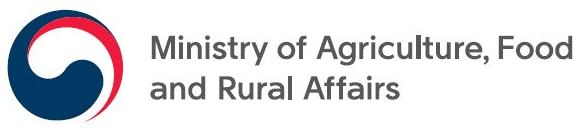 Press ReleaseRelease from the morning of August 21, 2020.Release from the morning of August 21, 2020.NAQS Division of Management in the Place of Origin Director Seo Young-Ju (054-429-4151), Official Park Sang-Woo (4155) / Provided: August 20 (total 6 papers)NAQS Division of Management in the Place of Origin Director Seo Young-Ju (054-429-4151), Official Park Sang-Woo (4155) / Provided: August 20 (total 6 papers)Result of Full-Scale Enforcement on Illegal Distribution of Livestock Products during Holiday Season- 456 Businesses Found with the Violation of Indication of the Place of Origin for Pork and Head Kimchi -Result of Full-Scale Enforcement on Illegal Distribution of Livestock Products during Holiday Season- 456 Businesses Found with the Violation of Indication of the Place of Origin for Pork and Head Kimchi -◈ The MAFRA has conducted full-scale enforcement on illegal distribution of livestock products during the summer holiday season when the consumption of meat increases and found 456 businesses with the violation of the indication of the place of origin ❍ Period: 2020.7.13.∼8.14. (33 days) ❍ Targets: 23,700 sales stores of livestock products and restaurants near tourist attractions and beach ❍ Inspection personnel: 2,272 team with 5,115 people ❍ Target items: Livestock products (Beef, pork, chicken), head Kimchi, etc ❍ Businesses with Violation: 456 businesses (1.9% of total number of businesses in inspection)    - Indication of Place of Origin: 395 businesses (249 false indications, 155 without indication)   - Livestock Traceability System: 61 businesses (56 false indications, 5 without indication)◈ Types of Violation of Indications for The Place of Origin ❍ (Each Item) Head Kimchi 26.9%, Pork 25.5, Bean 11.8, Beef 9.2 Chicken 6.6  ❍ (Each Business) Restaurants 70.4%, Meat Sales Businesses9.1, Processed Product Businesses 6.8, Mail-Order 4.3Reference1Major Cases of Violation Found for Indication of the Place of OriginReference2Enforcement Performances on Place of Origin & Livestock Product Traceability SystemCategoryEnforcement PersonnelCompanies under EnforcementPerformancesPerformancesPerformancesPerformancesCategoryEnforcement PersonnelCompanies under EnforcementTotalFalse IndicationNo IndicationNo IndicationCategoryEnforcement PersonnelCompanies under EnforcementTotalFalse IndicationPerformancePenaltyPeopleBusinessBusinessBusinessBusiness1,000Place of Origin5,11523,749395(168)240(95)155(73)54,130(26,458)Livestock Traceability5,11523,7496156543,900RankingItemsSumFalse IndicationNo IndicationRatecasescasescasescases%1Head Kimchi123982526.92Pork117774025.53Bean(Processed)54163811.84Beef4223199.25Chicken3012186.66Rice197124.17Others73363715.9TotalTotal458269189100.0RankingItemsSumFalse IndicationNo IndicationRatecasescasescasescases%1Restaurants27817010870.42Butcher Shop3623139.13Processed Product Business2714136.84Mai-Order Business171434.35Restaurants at Rest Area 7521.86Others3014167.6TotalTotal395240155100.0PeriodSupport Performance (Case)Digital Proofs (Unit)Digital Proofs (Unit)Digital Proofs (Unit)Digital Proofs (Unit)Digital Proofs (Unit)Digital Proofs (Unit)PeriodSupport Performance (Case)TotalMobile PhonePCLaptopCCTVUSB2020 (Jan.~June)28703332212CategoryTest Performance (Case)Test Result (Case)Test Result (Case)Test Result (Case)RemarksCategoryTest Performance (Case)DomesticForeignNARemarksPork Belly9557335Pork Neck4733131Total14290466CategoryCasesResultResultRemarksCategoryCasesConformedNon-ConformedRemarksBeef1,4631,291172Pork22-Sum1,4651,293172